See +(positive lead)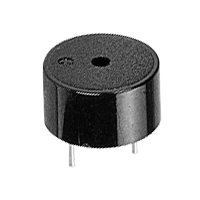 Piezo speaker